                           NSW HOG 	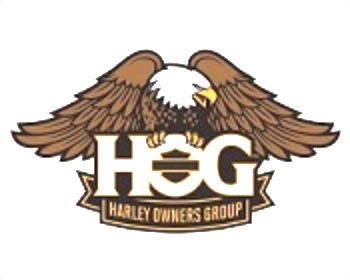 NSW HOG CHAPTER – GENERAL MEMBERS MEETING MINUTES13TH September 2016MEETING OPENED AT 7:00PM BY Trigger (DIRECTOR NSW HOG)APOLOGIES:  – Marcus and Leslie, Nadia Planinic, Nick Hoskins, Roundy.Previous minutes of the meeting accepted by Hugh and seconded by Brook.Business arising from previous meeting: Nil.NSW HOG CHAPTER Director – Roy Rogers – Trigger:Trigger reminded members about “HARLEY DAYS” in WOOLONGIONG this year at Stuart Park 28th – 30th October. Urged members to book accommodation via our activities officer as soon as possible.Note from State HOG Director Marie looking for our chapter members to assist with various duties at Harley Days.Purchasing the Defibrillator for our Chapter is entrusted with Halen Daley, she is paramedic and is obvious choice to carry out this important task. The year is heading towards the chapter AGM and at the next chapter meeting we will be asking for members who believe they could take on one of the chapter officer position as all positions will be open. This is transparent process as all names will be on the white board for. The nominations forms will be going out in October. NSW HOG CHAPTER Assistant Director – Don Christo (Hammer):Don was with few of our chapter members heading towards Uluru. He asked committee to introduce Aylce as a assistant activities officer. This will make rolle of activities officer easier for future bookings. Don would like to thank both Helen and Aylce for helping in organising all the accommodation for the Tasmania ride. On Don’s return from Uluru he will send ride run to all coming on the ride. Few things on my mind, Christmas Party and Harley Days. To all members push both hard.NSW HOG CHAPTER Secretary – Zoran Planinic JPThere was correspondence received this month from Mrs. Erika Krishnan regarding invitation for our chapter to attend “Deer Vale Picnic Day” on 6th November at Dorrigo NSW. Details are available on our web site.NSW HOG CHAPTER Treasure – Mark Baresic (Sparkles):Account as of this time is $11435 and Pay Pal $7538. 8 Cheque are still not presented. Tonight raffles sale $210.00  Once again Mark asked for members to include reference with payment so he can          identify what is payment for.NSW HOG CHAPTER Membership Officer - Michael Stephens (Spielberg):New members rockers given to: Chris Crego, Alan O’Brian. Current membership stands at around 200.NSW HOG CHAPTER –Head Road Captain – Brook Hatherely (Shieldsy)Brook spoke about oncoming ride to Robinson pie shop. Long weekend ride 1st – 3rd October is sold out. All accommodation is booked. Members will leave from Gloria Jeans as usually at 9am. Harley Days Ride rooms are filling quickly so don’t delay. Any volunteers for Harley Days please let committee know. Riding formation is important and there is some confusion by some members. If you are not comfortable please drop at the back to reduce the gaps. Importance of passing hand signals. Please keep passing signals. NSW HOG CHAPTER – LOH  - Perfect Pillion patch have arrived. Pin for some of the pervious rides is available. NSW HOG CHAPTER – Activities Officer – Helena Day: HD Days – Book accommodation as number of rooms are vanishing quickly. Register on line as soon as possible3. Christmas Party $60 per person, please book as soon as possible to finalise the numbers. Tasmanian trip deposit must be paid by end of September. Deposit is $250 per person. NSW HOG CHAPTER - Safety Officer – Ian Smith (Smiddy) – Smiddy was at Uluru.NSW HOG CHAPTER – Historian – Warwick Gibson – (Cappa) – Cappa was at Uluru.  NSW HOG CHAPTER – Welfare Officer – (Brick) – “White Ribbon” enamel badges will be available for sale and raffle will be organised for White Ribbon ride.NSW HOG CHAPTER – Youth Officer – Hayley Gibson –  Hayley was at Uluru.NSW HOG CHAPTER – Quarter Master - Large patches have arrived and plenty of merchandise in stock. NSW HOG Beach towel for sale at $35.00NSW HOG CHAPTER – Web Master - Few changes coming up to our web site and Hugh is working on App issue with Apple. Welfare Officer  - Brick – R U OK Day was great success regarding suicide prevention. White Ribbon day is two moths form our Charity Ride and Rob is working hard organising the ride. Ride is going to Hawkesbury Show Ground. Go to Facebook page for registration.Dealer Representative - Rodney2017 Season HD models will be available for test ride in about two weeks. 2107 lunch will be in approximately two weeks on site at Frasers. .MEMBERS FORUMClancy -       Wall to Wall Police memorial ride Sydney to Canberra is following weekend. Ride is leaving from Government house. Police escort all the way to Canberra.Ninja – 26th September 2016 is “Distinguished Gentlemen Ride” Log on and support Justine with donation for Prostate Cancer Foundation.Rob: 22-push ups challenge for army veterans committing suicide. Chapter members have done 22 push ups at the meeting together. 8 Chapter members participated on the night. MEETING WAS CLOSED AT 19:50